Strip Diagrams Worksheet				             Name _______________	1.	The big dog weighs five times as much as the little dog. The little dog weighs  times 	as much as the medium-sized dog. The medium sized dog weighs 7 pounds more than the 	little dog. How much does the big dog weigh?Draw a strip diagram for each of the 3 quantities mentioned in the problem. Be consistent in your scaling.	(b) Solve the problem, and explain your solution process.
2.		Pat and Ron split a cake. Pat’s share is 1/2 as large as Ron’s share. 

		(a) Sketch on the “cake” diagram below to show Pat’s and Ron’s shares. Label them P 			     and R.
		(b) Ron's share is ______ times as large as Pat's share.


		(c) Pat's share is what fractional part of the whole cake? ______3.	 	Suzy and Linda split a candy bar. Suzy’s share is 2/3 as large as Linda’s share. 

		(a) Sketch on the “candy bar” diagram below to show Suzy’s and Linda’s shares. Label 			      them S and L.(b) Linda's share is ______ times as large as Suzy's share.
(c) Suzy's share is what fractional part of the whole candy bar? ______4.		Rob and Laura split a pizza. Rob’s share is 5/3 as large as Laura’s share. 

		(a) Sketch on the “pizza” diagram below to show Rob’s and Laura’s shares. Label 			      		  them R and L. Use either shape.
(b) Laura's share is ______ times as large as Rob's share.
(c) Rob's share is what fractional part of the whole pizza? ______	(d) Laura's share is what fractional part of the whole pizza? ______5.	Three boys spend the afternoon playing a video game and then compared their best 	scores. Al says, “My best today is 900 points better than yours, Bob.” Carlos says, “I was 	having a good day. My 3,600 points is 2/3 as much as your two scores combined, Al and 	Bob.” How many points did each boy get in his best game that afternoon?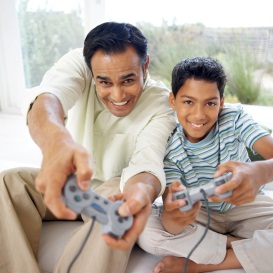 6. 	Three brothers, Tom (16), Dick (14), and Harry (9) were home alone and hungry. They 	decided to buy a whole apple pie and eat it. They chipped in their money – Tom $4, Dick 	$3, and Harry $2 – and Tom bought a large pie. They succeeded in eating it all. Tom ate 	twice as much as Harry, and Dick ate 1 ½ times as much as Harry. What fractional part of 	the pie did each brother eat?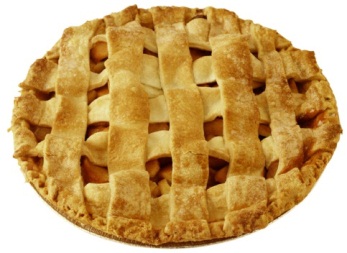 